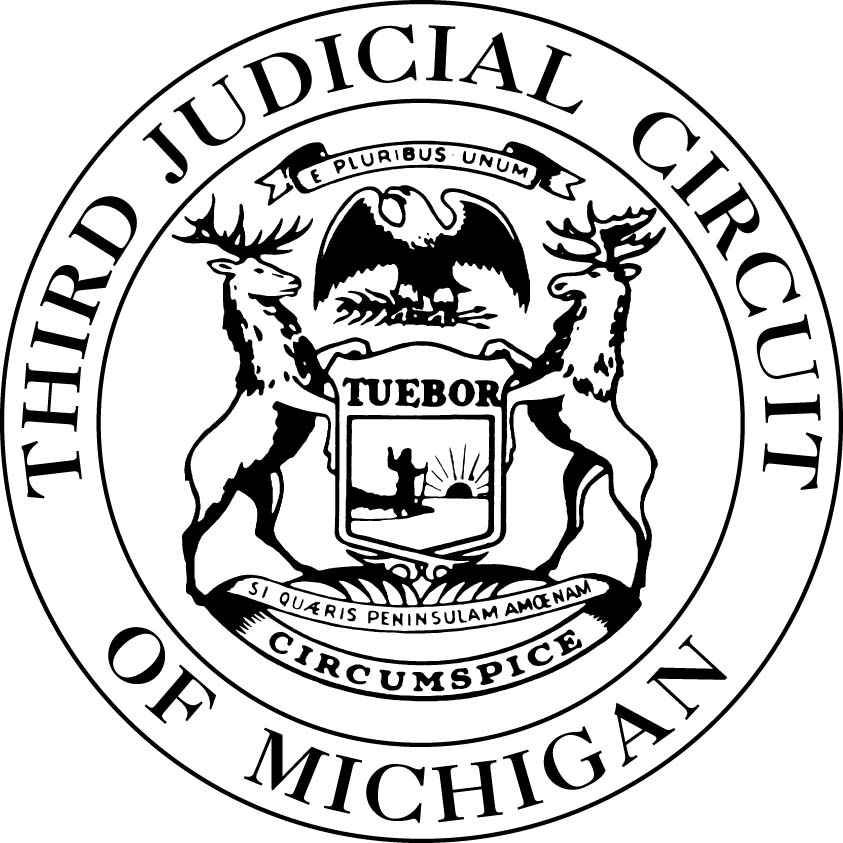 The Wayne County Friend of the CourtOutreach InitiativesWalk-In Friend of the Court AssistanceReceive information and ask child support professionals questions regarding your Friend of the Court issues at the following locations:Any updates to the schedule or location of these events will be posted at www.3rdcc.org or parties may contact the Friend of the Court Call Center at 1(844)785‑7593.The Wayne County Friend of the CourtLegal Partner Programs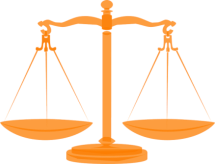 The William Booth Legal Aid ClinicColeman A. Young Municipal CenterTwo Woodward Avenue, 7th floor, Training Room 784, Detroit, Michigan 48226Default Judgment of Divorce ClinicHeld Every 1st Thursday of the MonthDoors open at 10:00 a.m. Parties must arrive by 11:30 a.m. Clinic starts at 12:00 p.m.Attorneys from the Clinic available to help qualifying, low income, self-represented parties prepare all necessary court documents for Default Judgment of Divorce in Wayne County.Parties must bring valid photo identification, proof of income, case labels, and all documents related to the case, including the Complaint for Divorce, Friend of the Court Final Recommendation (DM only), and Fee Waiver (if applicable).Legal Aid ClinicHeld Every Thursday (except the first Thursday of the month)Doors open at 9:30 a.m.  Parties must arrive by 11:30 a.m.  Clinic starts at 12:00 p.m.Free help with divorce and Friend of the Court issues. Attorneys from the Clinic available to help qualifying, low income, self-represented parties prepare Complaints, Motions, and Judgments.Parties must bring valid photo identification, proof of income, and all documents related to the case.Detroit Legal Services ClinicPenobscot Building – SMART Detroit 13th Floor645 Griswold, Detroit, MI 48226(313) 961-6120 ext. 210Jul. 24, Aug. 28, Sep. 25, Oct. 23, Nov. 27, Dec. 18, 201812:00 p.m. to 3:00 p.m.Local attorneys and support staff available to provide information and legal advice.Michigan Legal Self-Help Centers www.michiganlegalhelp.orgSelf-Help Center staff are available to help you navigate this website which provides forms, instructions, and information you may use to assist you with your legal issues.  This is a free resource for area residents who need to represent themselves in simple civil legal matters.The staff cannot provide legal advice.UAW Region 1A Local 174Chuck Browning, Regional Director15140 Livernois, Detroit, MI 48238(313) 864-7878Held Every 1st Friday of the Month9:00 a.m. to 3:00 p.m.ACCESS: Arab Community Center for Economic & Social Services6450 Maple Street, Dearborn, MI 48126(313) 216-2200Held Every 2nd Friday of the Month9:00 a.m. to 3:00 p.m.STARFISH Family Services26429 Michigan Ave, Inkster, MI 48141 (734) 728-3400Held Every 1st Tuesday of the Month9:00 a.m. to 3:00 p.m.The Resource Network11816 Jos Campau, Hamtramck, MI 48212(313) 365-3700Held Every 3rd Tuesday of the Month10:00 a.m. to 3:00 p.m.La Sed: Latin Americans for Social & Economic Development4138 Vernor Hwy, Detroit, MI 48209(313) 554-2025Held Every 2nd Friday of the Month10:00 a.m. – 4:00 p.m.English & Spanish SpeakingFocus: HOPE1200 Oakman Boulevard, Detroit, MI 48238(313) 494-4300Held Every 4th Wednesday of the Month9:00 a.m. to 3:00 p.m.Wayne County Child Support Help ProgramDetroit Public Library5201 Woodward Avenue, Detroit, MI 48202(844) 785-7593Saturday, April 6th and October 12th, 20191:00 p.m. – 4:00 p.m.Wayne County Child Support Help ProgramDetroit Public Library5201 Woodward Avenue, Detroit, MI 48202(844) 785-7593Saturday, April 6th and October 12th, 20191:00 p.m. – 4:00 p.m.Wayne CountyPenobscot Building – Room 114511th Floor645 Griswold, Detroit, MI 48226Monday through Thursday 9:00 a.m. to 3:00 p.m.Southwest DetroitFamily Alliance for Change (Spanish/English)3627 W. Vernor, Detroit, MI 48216Mondays and Wednesdays9:00 a.m. to 3:00 p.m.